 CENTRO ESTADUAL DE EDUCAÇÃO PROFISSIONAL DE CURITIBA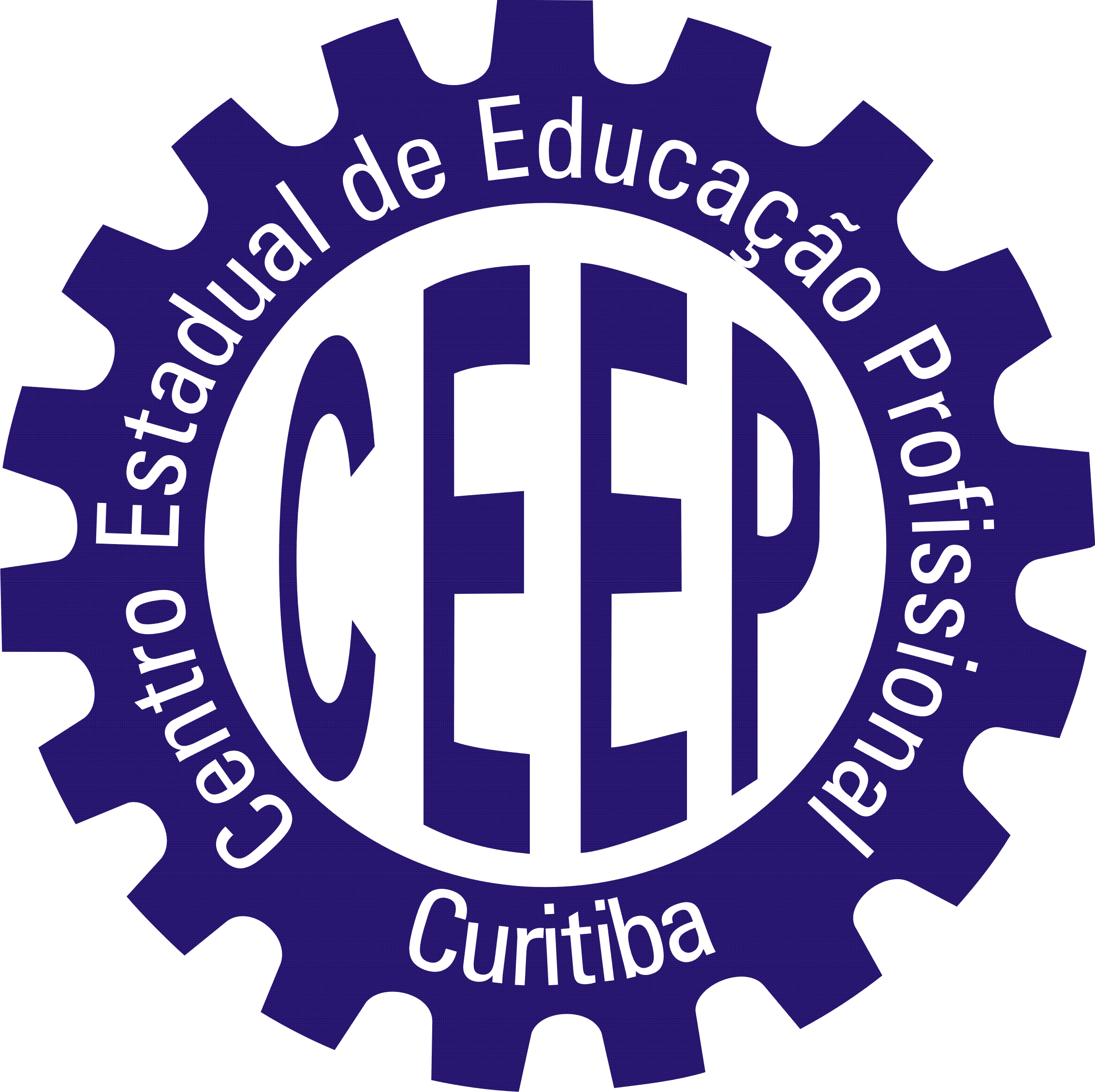 CURSO TÉCNICO EM EDIFICAÇÕESTURMA 5CPN1RELATÓRIO DE  ESTÁGIO  SUPERVISIONADONOME DO ALUNO (SEM ABREVIATURA E CAIXA ALTA)CURITIBA – PR2022CENTRO ESTADUAL DE EDUCAÇÃO PROFISSIONAL DE CURITIBACURSO TÉCNICO EM EDIFICAÇÕESTURMA 5CPN1RELATÓRIO DE ESTÁGIO SUPERVISIONADOEmpresa: Endereço: Bairro:                                      		 CEP: Cidade: 	                       		Telefone: Supervisor: Cargo do supervisor: Área/Setor: Período Registrado em Relatório: de   01 /  01  / 2022    a        01 / 12  /2022Supervisor de Estágio no CEEP Curitiba:  Airton Campos (Edificações); Arthur  Auwerter  (M. Ambiente/Química);  José Vialich (Química);  Claiton Voigt Warnk  (Eletromecânica/Eletrônica/Mecânica/ Manutenção Automotiva)NOME DO ALUNO (SEM ABREVIATURA E CAIXA ALTA) Relatório de de Estágio Supervisionado do curso Técnico de Nível Médio em Edificações, apresentado ao Centro Estadual De Educação Profissional De Curitiba na Disciplina Estágio Supervisionado Obrigatório.CURITIBA-PRMES/2022INTRODUÇÃORelatar o processo de seleção por que passou para ser admitido como estagiário; caracterizar a empresa onde estagiou. A introdução é importante para orientar aquele que vai ler o relatório. Deve conter informações de quem  fez o relatório, o que contém, como e por que foi feito o estágio. Aborda o assunto de maneira generalizada e breve, NO MÁXIMO  UMA PÁGINA. É a primeira página que apresenta numeração impressa e seu número deve  ser o total de páginas anteriores, com exceção da capa. A redação nem é científica, nem é coloquial: é redação técnico profissional, demonstrando sua vivência profissional, a base do estágio supervisionado  A EMPRESA CONCEDENTE IDENTIFICAÇÃO: Nome da Organização  ou do  PROFISSIONAL onde foi realizado o estágioAPRESENTAÇÃO DA EMPRESADeve conter um texto breve que apresente a empresa em que o estágio foi realizado, abordando o histórico da organização, ramo de atividade, instalações e porte da empresa. ( pequena, média ou grande)NO MÁXIMO 1 PÁGINA . O texto deve ser digitado obedecendo às regras do modelo de relatório3 O  ESTÁGIO  Descrever de forma sucinta os objetivos da realização desse estágio obrigatórioLOCAL DE TRABALHOFaça uma breve descrição do local onde realizou o estágio. Características físicas do local, além de materiais e equipamentos existentes, equipamentos e ferramenta disponíveis que contribuíram para a realização do estágio.DESENVOLVIMENTO DO ESTÁGIOExplicar  de maneira geral como foi cumprido o estágio obrigatório: atividades desenvolvidas pelo estagiário, participação em projetos ou cursos e demais características técnicas do trabalho; facilidade ou dificuldade de adaptação, experiência adquirida etc.DESCRIÇÃO DAS ATIVIDADES Atividade 1 – Nominar               ( ex: Desenhos de projetos) A descrição  tem por objetivo expor, de maneira clara, objetiva e com detalhes fundamentais, as ideias principais das tarefasrealizadas no estágio, analisando-as e ressaltando os pormenores mais mportantes.Cada atividade desenvolvida no estágio se constituirá de umsubtítulo.Aprendizagem adquirida na atividade 1Relate a importância da atividade para seu aprendizado.ATIVIDADE 2  (Nominarse houver) (Ex: ensaios de laboratório)Descrição idem à atividade1 e quantas vezes forem necessáriaspara relatar as atividades desenvolvidas, seguindo a numeraçãoem ordem crescente.Aprendizagem adquirida na atividade 2 Atvidade 3  (se  houver) ....CONCLUSÃONeste item o aluno deverá realizar uma análise crítica do estágio em termos de contribuição para a sua formação profissional. Enfoque na aprendizagem obtida no estágio como um todo. É neste momento que o estagiário poderá dar sua opinião sobre a validade do estágio supervisionado em sua formação profissional, se a teoria aprendida no decorrer do curso contribuiu, e/ou pesou na realização do estágio. Se possível faça comentários sobre as dificuldades encontradas por ocasião da realização do estágio Curitiba,     de                                       de 2022______assinatura...______________________NOME COMPLETO POR EXTENSO REFERÊNCIASEXEMPLOS:WEISS, Donald. Como Escrever com Facilidade. São Paulo: Círculo do Livro, 1992. (LIVRO)EDUCAÇÃO & REALIDADE. Porto Alegre: UFRGS/FACED, 1975-(PERIÓDICO, REVISTAS, ETC.)CRUZ, Joaquim. A Estratégia para Vencer. Pisa: Veja, São Paulo, v. 20, n. 37, p. 5-8, 14 set. 1988. Entrevista concedida a J.A. Dias Lopes.(ENTREVISTA)ALMANAQUE Abril: sua fonte de pesquisa. São Paulo: Abril, 1998. 1 CD-ROM.(CD- ROM)OBS: O Ítem  seguinte , 7 ANEXOS deverá se iniciar em  em  nova folha, separada do corpo do relatório que vai até o ítem  6ANEXOS     (retirar esse item se não houver anexos)São  tabelas, gráficos, figuras, fotos, desenhos, organogramas  etc..., Todos os anexos mencionados nos textos dos itens anteriores deverão ser colocados na ordem crescente neste espaço, (anexo1, anexo2, anexo3...).  deverão ter a respectiva identificação com a referência correspondente ao item no qual foi mencionado. Tal identificação deverá ser feita no roda pé dos anexos.Orientação para confecção do relatório ( delete isso após a conclusão)UTILIZAR:   Fonte  ARIAL 12 – preto – espaçamento 1,5  no corpo do relatórioCAPA E CONTRA CAPA : apenas digitar os dados individuaisO relatório poderá conter quantas páginas forem necessáriasNÃO ENCADERNAR O RELATÓRIO.  Apresentar grampeado com 1 grampo na parte superior esquerda do documentoNA MEDIDA DO POSSÍVEL ESCREVA SEU RELATÓRIO NA 3ª PESSOAConsulte o supervisor de estágio do seu curso para solução de problemas durante o estágio ou na confecção do relatório